Das Kartenspiel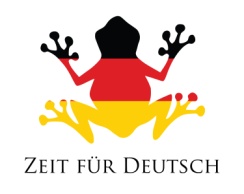 Ich bin in BrasilienDas KartenspielDu bist in ChinaDas KartenspielEr ist in FrankreichDas KartenspielSie ist in SüdafrikaDas KartenspielEs ist in ÖsterreichDas KartenspielSie sind in AustralienThe card gameYou are in ChinaThe card gameI am in BrazilThe card gameShe is in South AfricaThe card gameHe is in FranceThe card gameThey are in AustraliaThe card gameIt is in AustriaDas KartenspielSie ist elf Jahre altDas KartenspielDu bist neunzehn Jahre altDas KartenspielEr ist vierunddreißig Jahre altDas KartenspielIch bin einundvierzig Jahre altDas KartenspielEs ist fünf Jahre altDas KartenspielSie sind einundzwanzig Jahre altThe card gameYou are 19 years oldThe card gameShe is 11 years old The card gameI am 41 years oldThe card gameHe is 34 years oldThe card gameShe is 21 years oldThe card game     It is 5 years oldDas KartenspielIch bin die EnteDas KartenspielDu bist der HundDas KartenspielEr ist die BieneDas KartenspielSie ist das PferdDas KartenspielEs ist das Schaf Das KartenspielSie sind in der KücheThe card gameYou are the dogThe card gameI am the duck The card gameShe is the horseThe card gameHe is the beeThe card gameThey are in the kitchenThe card gameIt is the sheepDas KartenspielWir sind im WohnzimmerDas KartenspielIch bin im SchlafzimmerDas KartenspielEr ist im BadezimmerDas KartenspielSie ist im EsszimmerDas KartenspielWir haben die ZitroneDas KartenspielEr hat die ErdbeereThe card gameI am in the bedroomThe card gameWe are in the living roomThe card gameShe is in the dining roomThe card gameHe is in the BathroomThe card gameHe has the strawberry The card gameWe have the lemonDas KartenspielDu hast die BirneDas KartenspielIch habe die KäseDas KartenspielSie hat der RockDas KartenspielEs hat die StiefelDas KartenspielSie haben der GürtelI have the cheese               Das KartenspielWir haben der MantelThe card gameIt has the boot/sThe card gameShe has the skirtThe card gameWe have the coatThe card gameThey have the beltThe card gameEr hat eine TochterThe card gameDu hast eine FamilieDas KartenspielIch habe die MutterDas KartenspielWir haben der BruderDas KartenspielSie hat der CousinDas KartenspielSie haben die StiefmutterDas KartenspielYou have a familyDas KartenspielHe has a daughterThe card gameWe have the brotherThe card gameI have the mother The card gameThey have the stepmother The card gameShe has the cousinThe card gameIch habe am zwölften Mai GeburtstagThe card gameDu hast am dreiundzwanzigsten Januar GeburtstagDas KartenspielEs hat am fünften Oktober geburtstagDas KartenspielSie hat am siebzehnten Juli geburtstag Das KartenspielEr hat am dreißigsten Dezember Geburtstag Das KartenspielSie haben am achten Februar GeburtstagDas KartenspielYou have on 23rd January birthdayDas KartenspielI have on 12th May birthdayThe card gameShe has on 17th July birthdayThe card gameHe has on 5th October birthdayThe card gameThey have on 8th February birthdayThe card gameHe has on 30th December birthday